REMINDER OF CORRECT COMPILATION OF THE PROPOSAL It is compulsory to attach the Activity proposal for the period abroad to the Erasmus+ for studies application. In case of exams only, it is sufficient to fill in Attachment n°1, writing the names of the courses you intend to take. The exam names must be written as indicated in the foreign university’s course catalogue, in their original language (in English in case of minority languages). This attachment does not need to be signed by any Professor. In cases of a multiple places application, it is necessary to write a proposal for each place.In cases of thesis work only, it is sufficient to fill in Attachment n°1a. This attachment must be signed by the Unipd supervisor or by the Academic Coordinator. For PhD students, the document must be signed by the PhD tutor. In cases of a multiple places application with the same academic coordinator, students must specify all the destinations. If however the Academic Coordinator that signs is different for the various destinations, students must fill out more forms. ATTENTION: given the current emergency due to coronavirus, the letter for thesis and/or internship can be replaced by the email of the professor authorizing the activity, specifying the surname and name of the student and the destination/s for which the application is made.The email must be attached in PDF format.In cases of internship/placement activities, it is mandatory to enter also some study activities (courses, seminars, exams) and to fill in both Attachment n°1 and Attachment n°1a. In case of exams and thesis work it is necessary to fill in both Attachment n°1 and Attachment n°1a.Please note that if awarded a place, one must submit the Learning Agreement, indicating the activities intended to be completed abroad. Lastly, students are reminded to refer to the instructions provided in order to convert this document into PDF format before attaching it to their application.ATTACHMENT N°1: ACTIVITY PROPOSAL FOR THE MOBILITY PERIOD Activity proposal for the academic year 2021/2022 mobility period For the compilation students must refer to the course catalogue of the chosen foreign University, based on the list available at: http://www.unipd.it/en/erasmus-studies-out (“Partner Universities” Section). Please note that if you are awarded a place and you choose to accept it, you must submit the Learning Agreement on Uniweb. Surname ____SMITH________________ Name ____JOHN______ Enrolment n°__1234567_______ONLY FOR STUDENTS ENROLLED in the last year of their Bachelor’s degree that expect to spendthe first year of their Master’s degree abroad:In the A.Y. 2021/2022 the student will be enrolled in:Master’s degree in  ______MEDICAL BIOTECHNOLOGIES / PHARMACEUTICAL BIOTECHNOLOGIES _____ List of the activities intended to be completed at the foreign University (1st CHOICE) (exam names must be written as indicated in the foreign university’s course catalogue, in their original language, in cases of thesis work and/or internship/placement activities one must attach the supervisor declaration):1)________MASTER THESIS _______________________________________________________2)______________________________________________________________________________3)______________________________________________________________________________4)______________________________________________________________________________5)______________________________________________________________________________To be completed ONLY IF there is the possibility to apply for 2 or 3 places:List of the activities intended to be completed at the foreign University (2nd CHOICE) (exam names must be written as indicated in the foreign university’s course catalogue, in their original language, in cases of thesis work and/or internship/placement activities one must attach the supervisor declaration): 1)_______ MASTER THESIS ________________________________________________________2)______________________________________________________________________________3)______________________________________________________________________________4)______________________________________________________________________________5)______________________________________________________________________________List of the activities intended to be taken in the foreign University (3rd CHOICE) (exam names must be written as indicated in the foreign university’s course catalogue, in their original language, in cases of thesis work and/or internship/placement activities one must attach the supervisor declaration):1)________ MASTER THESIS ______________________________________________________2)______________________________________________________________________________3)______________________________________________________________________________4)______________________________________________________________________________5)______________________________________________________________________________ATTACHMENT N°1a :FINAL/PhD THESIS WORK AND/OR INTERNSHIP/PLACEMENT ACTIVITYSupervisor declaration For the attention of the Mobility Unit I, the undersigned, Prof. ___ LOREGIAN ARIANNA / POLVERINO DE LAURETO PATRIZIA ____________As  :     Final project tutor     Practical training Tutor     X  Agreement Coordinator (*)Attest that the student ___SMITH JOHN__________________________________________ is going to apply for the Erasmus+ for studies / SEMP outgoing international mobility for 2021/2022 academic yearfor the place/places of _____PLACE1-PLACE2-PLACE3________________________________ where he/she intends to do all or a part of his/her thesis work/research/internship or placement activity under my supervision.The academic coordinator for this place is __________________________________________The supervisor for the place abroad will be __________________________________________(to be written only if the Supervisor for the place abroad is already known at the time of the student application)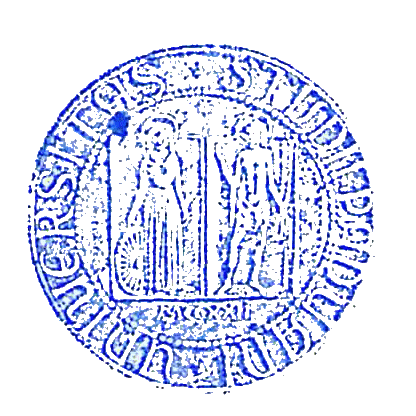 Date__________________________________________________________________Signature of the Agreement Coordinator (*)--------(*)in the event that the Supervisor is not yet known, the letter can be signed by the Academic Coordinator Note: This letter is only valid for applications for the Erasmus+ for studies / SEMP International outgoing mobility for 2021/2022 academic year. If awarded a place, in order to get the departure clearance, the student must submit the Learning Agreement on Uniweb. Students are required to check the School/Department restrictions for the authorization of the thesis work/research/internship or placement activities by checking the Mobility Unit Desks web pages at http://www.unipd.it/en/erasmus-studies-out (“Mobility Unit Desks at Schools/Departments” section) 